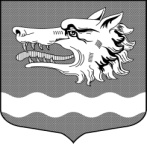 СОВЕТ ДЕПУТАТОВ                                МУНИЦИПАЛЬНОГО ОБРАЗОВАНИЯРаздольевское сельское поселение муниципального образованияПриозерский муниципальный район Ленинградской областиРЕШЕНИЕ 16 мая 2017 года                                                                                         №  87О  досрочном прекращениидепутатских   полномочий                         	В соответствии со статьей 40 Федерального закона от 06.10.2003 года                       № 131 «Об общих принципах организации местного самоуправления в Российской Федерации», статьей 39 Устава муниципального образования Раздольевское сельское поселение, на основании личного заявления депутата  избирательного округа  № 1 Андреева Андрея Викторовича, совет депутатов муниципального образования Раздольевское сельское поселение  РЕШИЛ:Сложить досрочно депутатские полномочия с депутата  избирательногоокруга № 1 Андреева Андрея Викторовича.Опубликовать решение в средствах массовой информации.Глава муниципального образования                                       А.В. Долгов Н.В. Романенко 66-725Разослано: дело-2, прокуратура-1.